REQUERIMENTO N.º 810/2018Ementa: Informações sobre vazamento de esgoto em beira de córrego localizado na Rua João Previtale esquina com a Rua Ana Formágio, Bairro Samambaia.Excelentíssimo Senhor Presidente;Nobres Vereadores:	O Vereador José Henrique Conti requer, nos termos regimentais, após, a aprovação em plenário, seja encaminhado Ofício ao DAEV - Departamento de Águas e Esgotos de Valinhos, solicitando o que segue:	O DAEV (Departamento de Águas e Esgotos de Valinhos) possui conhecimento do vazamento de esgoto da caixa de inspeção existente na Rua João Previtale, esquina com a Rua Ana Formágio?	Houve dano ambiental devido ao despejo? Se sim, de que forma se dará a recomposição?	A CETESB – COMPANHIA AMBIENTAL DO ESTADO DE SÃO PAULO foi notificada por este Departamento? 	Foi efetuado vistoria pelo Departamento competente? Se sim, o que ficou constatado?Justificativa:Munícipes questionam este Vereador e solicitam maiores informações e providências necessárias.Valinhos, 03 de maio de 2018.Dr. José Henrique ContiVereador – PV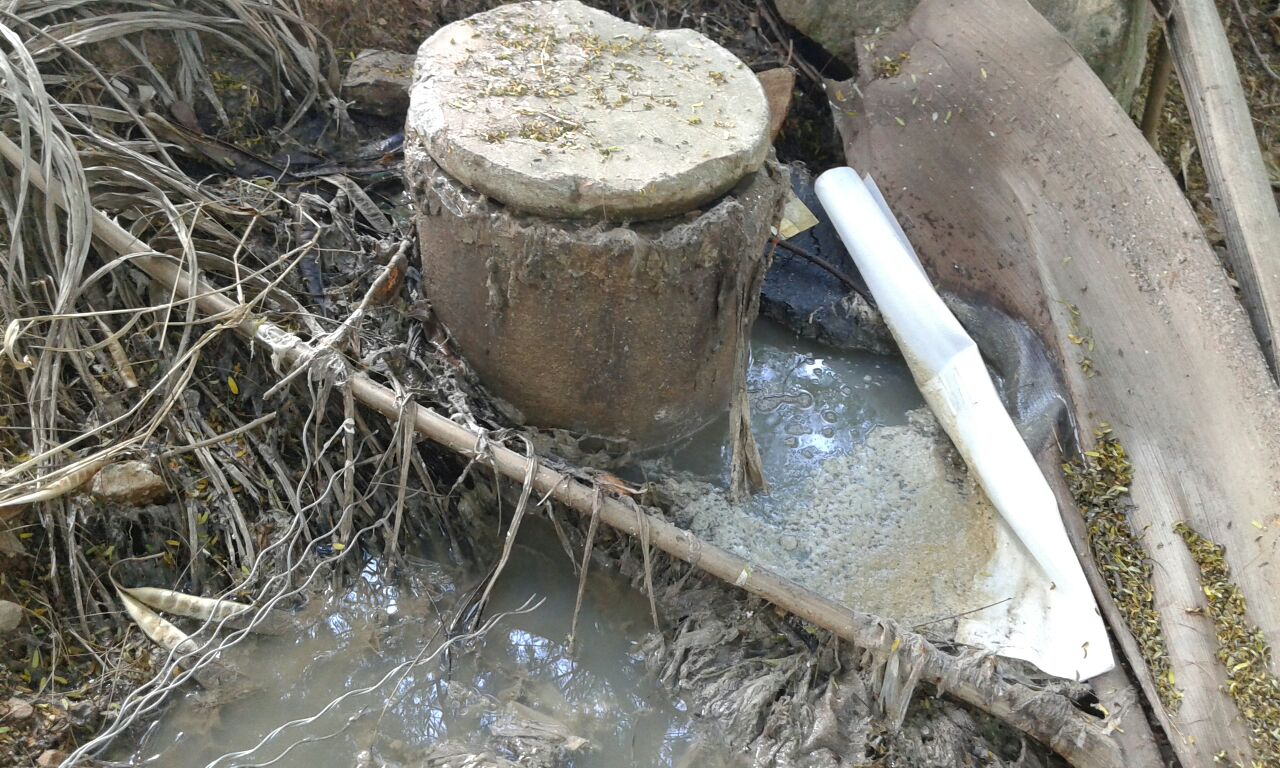 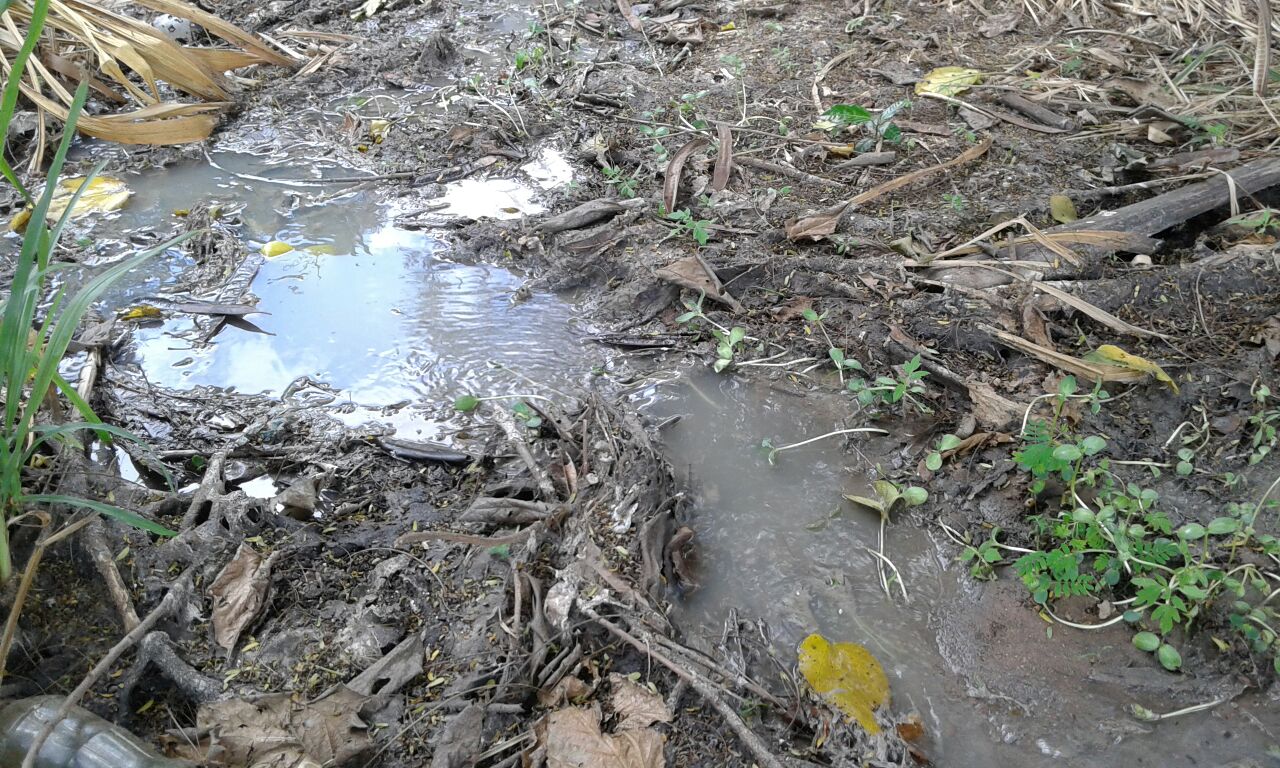 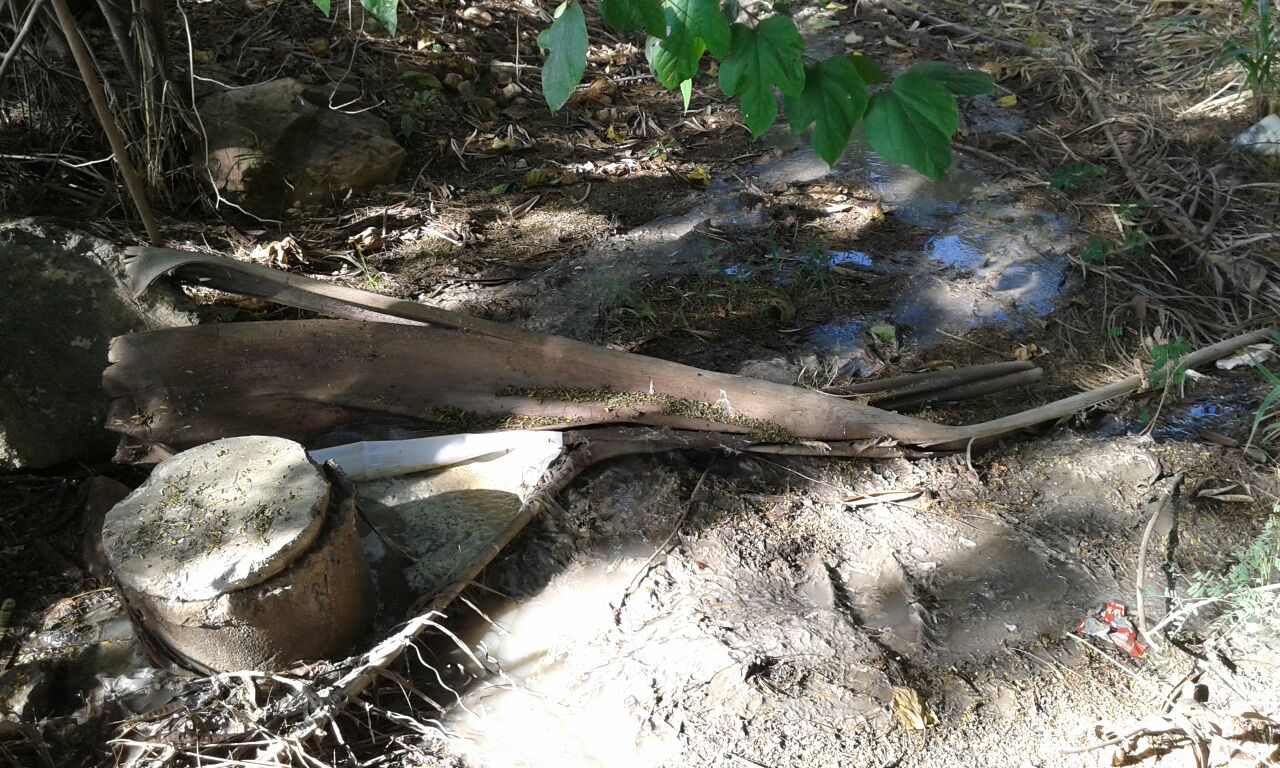 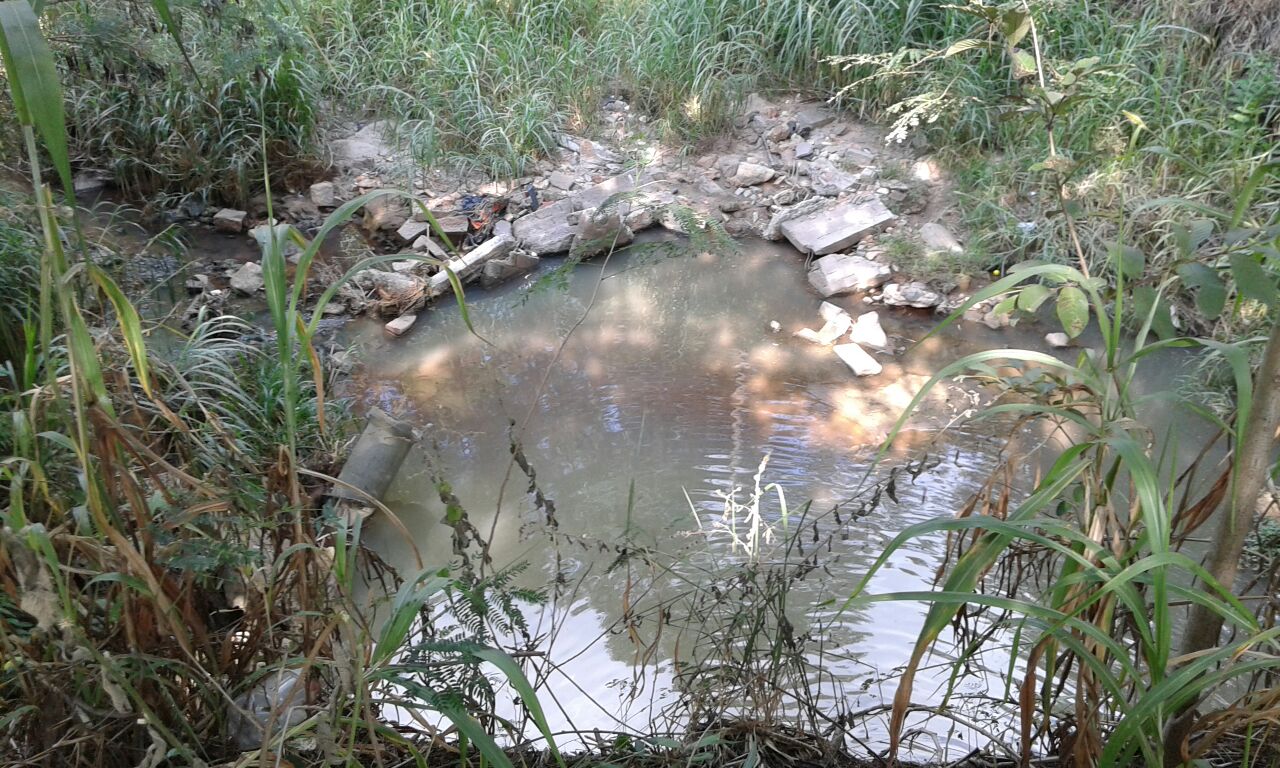 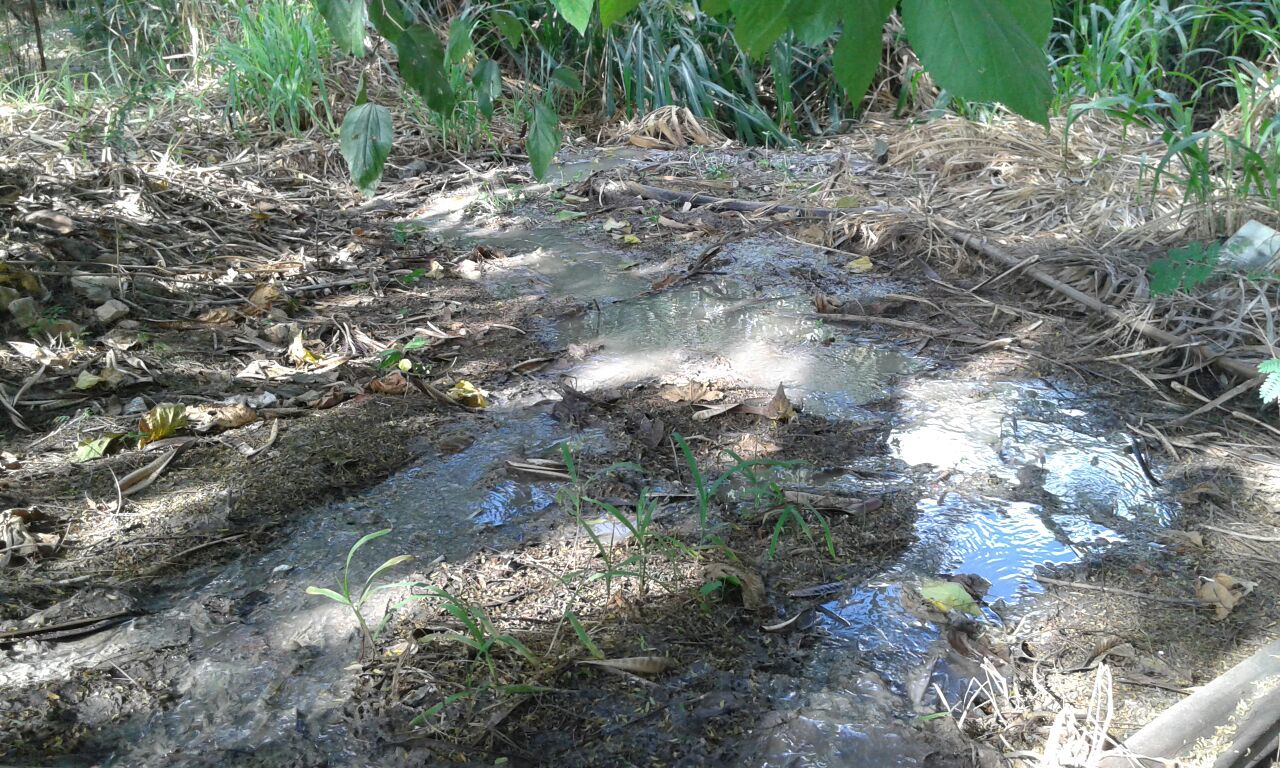 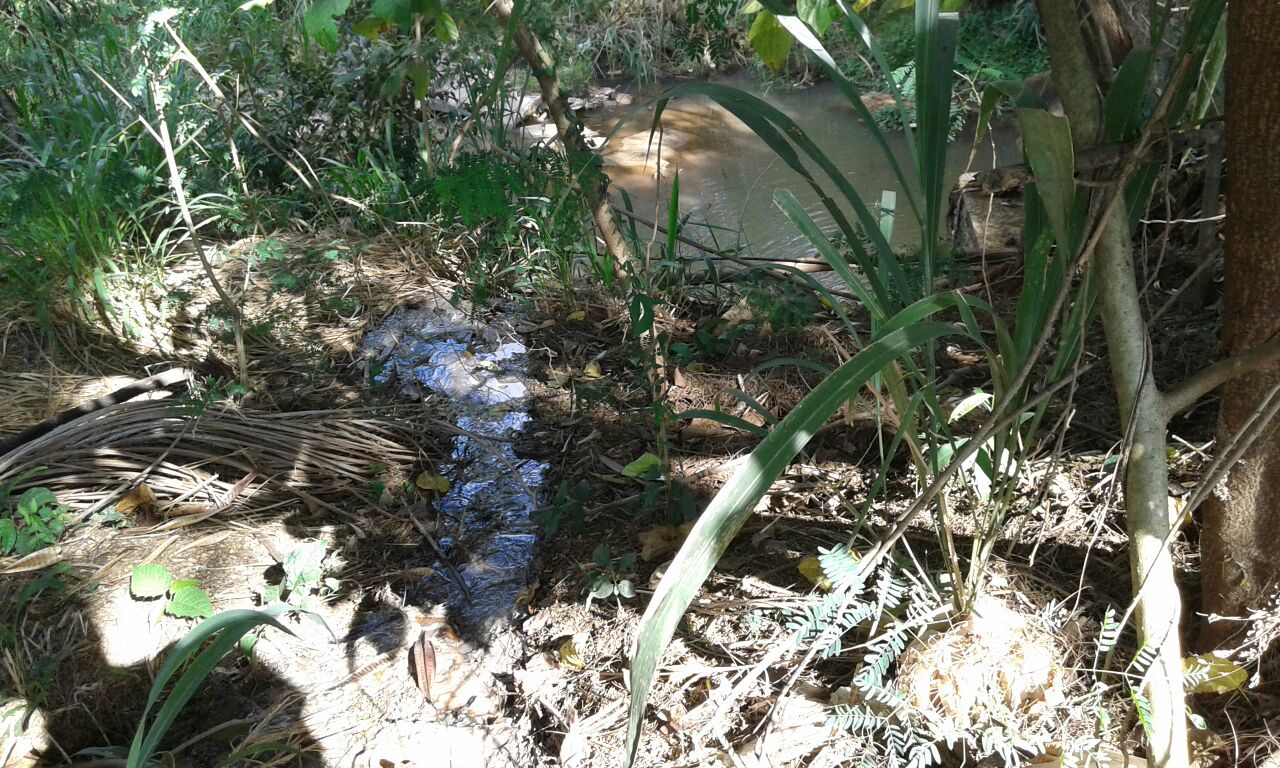 